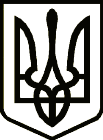 УкраїнаНОВГОРОД-СІВЕРСЬКА РАЙОННА РАДА ЧЕРНІГІВСЬКОЇ ОБЛАСТІРОЗПОРЯДЖЕННЯПро надання матеріальної допомогиКальченко Р. М.На виконання положень розділу ІІІ Програми про надання матеріальної допомоги громадянам Новгород-Сіверського району депутатами районної ради у 2019 році, затвердженої рішенням Новгород-Сіверської районної ради Чернігівської області 26 жовтня 2018 року №385, керуючись Порядком надання матеріальної допомоги громадянам Новгород-Сіверського району депутатами районної ради у 2019 році:НАДАТИ КАЛЬЧЕНКО Раїсі Михайлівні, мешканці села …. Новгород-Сіверського району Чернігівської області, матеріальну допомогу у сумі 3000 гривень для лікування чоловіка.Підстава: подання депутата районної ради Могильного О. О. від 09 вересня                                   2019 року, подання депутата районної ради Могильної Т. А. від 09 вересня                                   2019 року.Голова районної ради                                                              В. М. КауфманПогоджено:Начальник відділу з юридичних питань та комунальної власності виконавчого апарату районної ради                                        Т. В. ЩепочкінаНачальник фінансово-господарськоговідділу виконавчого апарату  районної ради, головний бухгалтер                                                                   С. Б. Острик            10 вересня                                                 2019 року м. Новгород-Сіверський           №    